CARTA CONVITE NO 04/2021PROCESSO DE LICITACÃO NO 031/2021O MUNICÍPIO DE PASSO DE TORRES, nos termos da Lei NO. 8.666/93 de 21 de junho de 1993, alterada pela Lei NO. 8.883, de 08 de junho de 1994 e demais legislações complementares, torna público para conhecimento dos interessados que está realizando esta Licitação, na Modalidade: CONVITE P/ COMPRAS E SERVIÇOS , Forma de Julgamento: MENOR PREÇO e receberá as propostas até às 13:45 hs do dia 29/03/2021 para o objeto do presente Edital de Licitação, no Setor de Licitações da Prefeitura Municipal de PASSO DE TORRES, sito a AV. BEIRA RIO, NO 20, Bairro CENTRO, Município de PASSO DE TORRES, Estado de SANTA CATARINA.DA ABERTURAA reunião para abertura dos envelopes contendo a "Documentação" e "Propostas de Preços" será realizada na mesma data, 15 (quinze) minutos após o encerramento do horário para protocolo dos mesmos, no Setor de Compras e Licitações da Prefeitura, sito a AV. BEIRA RIO, NO 20, Bairro CENTRO, Município de PASSO DE TORRES, Estado de SANTA CATARINA, com a presença ou não dos proponentes.ENTREGA DOS ENVELOPES: até às 13:45 hs do dia 29/03/2021LOCAL: SETOR DE LICITAÇÕES DA PREFEITURA MUNICIPAL DE PASSO DE TORRES.Não serão aceitas nem recebidas, em hipótese alguma, documentações e propostas após a data e hora aprazadas para esta licitação, ainda que tenham sido despachadas, endereçadas e ou enviadas por qualquer meio, anteriormente a data do vencimento.Ocorrendo decretação de feriado ou outro fato superveniente, de caráter público, que impeça a realização deste evento na data acima marcada, a licitação ficara automaticamente prorrogada para o primeiro dia útil subsequente, independentemente de nova comunicação, no mesmo local e horário.Os esclarecimentos de dúvidas de caráter técnico ou legal sobre o presente Edital deverão ser objeto de consulta por escrito à Comissão Permanente de Licitação em até 24 (vinte e quatro) horas antes da data de abertura da Licitação.OBJETO DA LICITAÇÃOO presente Edital tem por objetivo a “CONTRATAÇÃO DE EMPRESA ESPECIALIZADA PARA REGULARIZAÇÃO AMBIENTAL DO CEMITÉRIO DE ACORDO COM AS CONDIÇÕES ESTABELECIDAS NO EDITAL." Obedecendo integralmente às especificações e determinações previstas no termo de referência (ANEXO I).Será admitida a participar deste Edital, qualquer empresa com ramo de atividade compatível com o objeto desta Licitação, cadastrados ou não, não sendo admitido consórcio, sendo a proponente a ser contratada, a única responsável pela EXECUÇÃO DOS SERVIÇOS.É vedada à participação de pessoa jurídica em regime de concordata ou que tenha sido declarada inidônea por ato do Poder Público nas esferas municipais, estaduais e federais ou ainda, que esteja com direito de participar de licitação suspenso.Apresentar os documentos de habilitação e da proposta, em envelopes distintos que passamos a chamar de ENVELOPE NO 1, ou envelope da "DOCUMENTAÇÃO DE HABILITAÇÃO" e 0 ENVELOPE NO 2, ou envelope da "PROPOSTA DE PREÇOS", no local, data e horário indicados neste Edital.Ter pleno conhecimento dos temos deste Edital e das condições do objeto da licitação. Deverão ser verificadas as características dos SERVIÇOS, suas especificações, não podendo ser invocado, em nenhum momento, desconhecimento destes pontos como elemento impeditivo da correta formulação da Proposta.A participação neste Edital importa a proponente, na irrestrita aceitação das condições estabelecidas no presente Edital e seus anexos, bem como observância nos regulamentos, instruções, normas administrativas e técnicas e leis aplicáveis, inclusive quanto a recursos.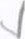 Toda Documentação de Habilitação e Proposta de Preço deverá ser apresentada à época pertinente, preferencialmente, rubricada e ordenada na forma deste Edital, em folhas numeradas sequencialmente e presas entre si.As Microempresas e Empresas de Pequeno Porte que quiserem postergar a comprovação da regularidade fiscal para o momento da assinatura do contrato e ter preferência no critério de desempate quando do julgamento das propostas, nos termos da Lei Complementar no 123, de 14 de dezembro de 2006, deverão apresentar, também, no envelope no 01 (da documentação), declaração de que estão enquadradas como Microempresa ou Empresa de Pequeno Porte (conforme o caso) ou comprovação do enquadramento emitida pela Secretaria da Receita Federal, nos termos do Artigo 30 da Lei Complementar no 123/06.DOS DOCUMENTOS DE HABILITAÇÃO - Envelope NO 1Poderá participar do presente Edital, qualquer empresa do ramo, e desde que apresente os documentos a seguir descritos, em original, fotocópia autenticada por Tabelião, por servidor designado pela Administração Municipal, ou ainda por publicação em Órgão da Imprensa Oficial (perfeitamente legíveis), todos da sede da proponente, em única via:- Ato constitutivo, estatuto ou Contrato social em vigor, devidamente registrado, em se tratando de sociedades comerciais, e, no caso de sociedades por ações, acompanhado de documentos de eleição de seus administradores;Certidão Conjunta Negativa quanto a Fazenda Federal (Dívida Ativa da União e de Tributos), expedida pela Procuradoria Geral da Fazenda Nacional do Estado onde for sediada a empresa.Prova de regularidade com a Fazenda Estadual, emitido pelo Órgão competente, da localidade de domicílio ou sede da empresa do proponente, na forma da lei; Comprovação através de Certidão Negativa de Débitos Estaduais (ou Positiva com Efeito de Negativa).Prova de Regularidade com a Fazenda Municipal mediante certidão emitida pela Fazenda do Município, do domicilio ou sede da empresa.Prova de regularidade relativa ao FGTS - Fundo de Garantia por Tempo de Serviço, demonstrando situação regular no cumprimento dos encargos sociais instituídos por lei.Prova de Inexistência de débitos inadimplidos perante a Justiça do Trabalho, mediante a apresentação de Certidão Negativa, nos termos do Título VII-A da Consolidação das Leis do Trabalho, aprovada pelo Decreto-Lei no 5.452, de 1 0 de maio de 1943. Comprovação através de Certidão Negativa de débitos trabalhistas podendo ser obtida no seguinte endereço eletrônico: www.tst.jus.br/certidao.Declaração da proponente da INEXISTÊNCIA DE SUPERVENIÊNCIA DE FATO IMPEDITIVO DE HABILITAÇÃO, nos termos do artigo 32, parágrafo 20, da Lei NO 8.666/93 e demais alterações posteriores, de que não foi declarada inidônea pela administração direta ou indireta, Municipal, Estadual ou Federal e nem está suspensa de participar de licitação no Município de PASSO DE TORRES, conforme modelo (ANEXO 11 deste Edital).3.1.8.	Da Capacidade Técnica3.8.1	Comprovante do registro da Empresa no respectivo Conselho Regional de Classe, válido na data de abertura do presente certame licitatório e comprovante do registro dos Responsáveis Técnicos da empresa, conforme elencados no Termo de Referência, no Conselho Regional equivalente a cada classe profissional: Conselho Regional de Engenharia e Agronomia (CREA), Conselho Regional de Química (CRQ) e Conselho Regional de Biologia (CRBIO), válidos na data de abertura do presente certame licitatório.3.8.2.	Comprovante do vínculo empregatício dos Profissionais Técnicos elencados Conforme Termo de Referência em ANEXO, podendo ser: Cópia da Carteira de Trabalho e/ou Ficha/Livro de Registro de Empregados, que demonstrem a identificação do profissional, com visto do órgão competente; ou Cópia Autenticada do Contrato Social da empresa, ou Certidão Simplificada, emitida pela Junta Comercial, no caso de o profissional ser sócio da empresa; ou Cópia Autenticada de contrato de regime de prestação de serviços e/ou outro documento equivalente, que demonstre a vinculação do profissional com o proponente.3.8.3.	 Declaração assinada pelo REPRESENTANTE LEGAL da empresa de que tomou pleno conhecimento de todas as informações e características dos serviços que serão executados, estando de acordo e assumindo o compromisso de que, se vencedor da licitação, cumprirá todas as exigências descritas neste Edital.Declaração de que a proponente está CUMPRINDO COM O DISPOSTO NO INCIS0 XXXIII DO ART. 7Q DA CONSTITUIÇÃO FEDERAL, conforme Art. 27, V, da Lei 8.666/93, conforme modelo (Anexo III).A verificação da autenticidade poderá ser efetuada, posteriormente a reunião, quando, em constatado qualquer irregularidade nas certidões, determinará a inabilitação da licitante.   3.9.1. Não haverá, em hipótese alguma, confrontação de documentos na abertura dos envelopes para autenticação pelo Presidente ou membros da Comissão.3.10.	Decairá do direito de impugnar os termos deste Edital de Licitação perante a Administração a proponente que os tendo aceitado sem objeção, venha a apontar, depois da abertura dos envelopes de habilitação, falhas ou irregularidades que o viciaram, hipótese em que tal comunicação não terá efeito de recurso.3.10.1. A impugnação de que trata o item acima, se houver, deverá ser apresentada de conformidade com artigo 41, parágrafo 1 0, da Lei NO 8.666/93 e demais alterações posteriores.3.10.2. Os documentos exigidos deverão ser acondicionados e apresentados em envelope lacrado elou fechado, devendo o mesmo ser timbrado elou identificado com carimbo padronizado do (CNPJ.) da empresa proponente, contendo em sua parte frontal os seguintes dizeres:DA PROPOSTA DE PREÇOS - Envelope NO 2 O envelope NO 2 - PROPOSTA DE PREÇOS deverá preencher os seguintes requisitos:Razão Social, Endereço, Telefone (se houver), e-mail (se houver) e o CNPJ/MF da proponente.Nome do titular ou do Representante Legalmente constituído com respectiva assinatura, NO CPF, NO RG, função e/ou cargo, tudo de modo legível.Data.Preço Unitário, Total e o Preço Global grafados em algarismos, dos serviços que irá realizar. O preço proposto deverá ser expresso em moeda corrente nacional constando apenas de 02 (duas) casas decimais após a vírgula.Prazo de validade da Proposta de Preços, que não poderá ser inferior a 60 (sessenta) dias corridos, a contar da data de sua abertura, sendo este o prazo considerado em caso de omissão. As propostas porventura sem data serão consideradas emitidas para o dia do vencimento desta licitação. A proposta uma vez aberta é irretratável e irrenunciável, e à proponente inadimplente serão aplicadas as penalidades previstas no Artigo 87 da Lei NO 8.666/93 e alterações posteriores, respeitado o disposto no seu Artigo 43, parágrafo 60. Serão desconsideradas as propostas que deixarem de cumprir integralmente ou em parte qualquer um dos itens dos envelopes NO 1 e 2.Não serão tomadas em consideração quaisquer vantagens ou desvantagens não previstas neste Edital, nem as propostas que contiverem apenas o oferecimento de uma redução sobre a proposta mais barata;A Proposta de Preços deverá se acondicionada e apresentada em envelope lacrado elou fechado, devendo o mesmo ser timbrado e/ou identificado com carimbo padronizado do (CNPJ) da firma proponente, contendo em sua parte frontal os seguintes dizeres:DA REPRESENTAÇÃO DA PROPONENTENa hipótese de a proponente não estar representada na licitação por Administrador expressamente nomeado no estatuto ou contrato social, a mesma poderá fazer-se representar por elemento credenciado, por carta ou por procuração autenticada, onde contenha o número de sua cédula de identidade que deverão ser apresentados na ocasião, ficando retido o credenciamento.É recomendável estar presente, para participar do processo de abertura dos envelopes, um representante de cada proponente, devidamente credenciado e identificado.Não será permitida a participação, na reunião, de mais de um representante em nome de cada proponente. E durante os trabalhos só será permitida manifestação oral ou escrita do representante legal ou credenciado pela proponente.DO RECEBIMENTO E JULGAMENTO DOS DOCUMENTOS DE HABILITAÇÃO E PROPOSTASNo dia, hora e local designado neste edital, na presença dos licitantes e demais pessoas que queiram assistir ao ato, a Comissão Permanente de Licitação, processara a análise e julgamento dos documentos e propostas de preços.Serão abertos primeiramente os envelopes contendo a documentação de habilitação. E, caso a Comissão Permanente de Licitação julgue necessário, poderá suspender a reunião para análise da documentação de habilitação, e realizar diligências e consultas, marcando nova data e horário para prosseguimento dos trabalhos, comunicando sua decisão as licitantes.Ocorrendo à hipótese prevista no item anterior, todos os documentos e os envelopes que contenham as propostas, devidamente fechados, deverão ser devidamente rubricados pela Comissão Permanente de Licitação e licitante presentes, ficando em poder daquela até que seja decidida a habilitação.A Comissão manterá em seu poder as propostas das licitantes inabilitadas, com os envelopes NO 2 (Proposta de Preços) devidamente fechados e rubricados, até o termino recursal, de que trata o inciso I, Artigo 109, da Lei NO 8.666/93.Da reunião para recebimento e abertura dos documentos de habilitação e proposta, serão lavrada Ata, que mencionará todas as licitantes, os documentos e as propostas apresentadas, as reclamações e impugnações feitas, bem como as demais ocorrências que interessem ao julgamento da licitação, cuja Ata, será assinada pelos membros da Comissão Permanente de Licitação e por todas as licitantes presentes.Não serão levadas em consideração as declarações feitas posteriormente.Não havendo licitante inabilitada ou se todas as inabilitadas manifestarem desistência, expressamente, em interpor recurso, intenção essa que deverá constar do termo de renúncia do prazo recursal, assinada por todas as licitantes presentes, proceder-se-á a imediata abertura dos envelopes contendo as propostas das empresas habilitadas, sendo as mesmas rubricadas folha por folha por todas as participantes, na presença da Comissão Permanente de Licitação, que, igualmente, as rubricara.O não comparecimento da licitante ao ato de abertura da proposta, ou falta de sua assinatura na respectiva Ata, implicará em aceitação das decisões da Comissão Permanente de Licitação.Depois da hora marcada para recebimento dos documentos e proposta, nenhum documento ou proposta será recebido pela Comissão Permanente de Licitação.Fica sem o direito de reclamar contra o processamento da presente licitação a licitante que se recusar a rubricar as propostas apresentadas ou, no caso de ocorrer o previsto no item 6.7, houver assinado a Ata.DOS CRITÉRIOS DE JULGAMENTO E DA ADJUDICAÇÃOEntre as licitantes habilitadas a Licitação, a(s) vencedora(s) será(ão) aquela(s) que, tendo cumprido as exigências deste Edital, oferecer o MENOR PREÇO.Ao seu exclusivo critério, a PREFEITURA MUNICIPAL DE PASSO DE TORRES, através da Comissão Permanente de Licitações poderá aceitar propostas em que se verifiquem erros de cálculos, mas reservando-se o direito de corrigi-los na forma seguinte:Erro na transcrição das quantidades da relação fornecida para a proposta: o produto será corrigido devidamente, mantendo-se o preço unitário e corrigindo-se a quantidade e o total.Erro da multiplicação de preço unitário pela quantidade correspondente: será retificado, mantendo-se o preço unitário e a quantidade, e corrigindo-se o produto.A Comissão de Licitação terá autoridade bastante para proceder a tais correções, com ressalva do Presidente da Comissão, ou de quem venha este a delegar tal encargo.Atendidas as condições de julgamento, a adjudicação será feita a uma única empresa.Serão desclassificadas as propostas de preços que não atendam as especificações e as exigências contidas neste Edital e seus anexos, bem como aquelas com valor excessivo ou com preços manifestamente inexequíveis.No caso de todos os proponentes serem inabilitados ou todas as propostas forem desclassificadas, a Administração poderá fixar aos proponentes, o prazo de 02 (dois) dias úteis, para apresentação de nova documentação ou de novas ofertas, respeitando o disposto no parágrafo único, do Artigo 48, da Lei NO 8.666/93 e alterações posteriores.No caso de absoluta igualdade de condições entre 02 (duas) ou mais propostas e preços, a decisão será por sorteio, em ato público, na presença das proponentes interessadas, obedecido o parágrafo 20, do Artigo 30, e Parágrafo 20, do Artigo 45, da Lei NO 8.666/93.Para fins de julgamento das propostas de preços, será considerado empate:Nas situações em que duas ou mais propostas de Microempresas e Empresas de Pequeno Porte. apresentarem o mesmo valor ou duas ou mais propostas de licitantes não enquadrados como Microempresas e Empresas de Pequeno Porte apresentarem o mesmo valor.Nas situações em que as propostas apresentadas pelas Microempresas e Empresas de Pequeno Porte (que apresentarem a documentação constante no item 2.7 deste edital) sejam iguais ou até 10% (dez por cento) superiores à proposta mais bem classificada não enquadrada como Microempresas e Empresas de Pequeno Porte.No caso de valores iguais nas propostas de Microempresas e empresas de Pequeno Porte que esteiam enquadradas na situação prevista neste subitem 7.6.1.2, a primeira a apresentar oferta será decidida por sorteio a ser realizado pela Comissão de Licitações.No caso de empate, será adotado o seguinte procedimento:Para as situações previstas no subitem 7.6.1.1 deste edital, a classificação será decidida por sorteio, em ato públic02 para o gual os licitantes interessados serão convocados, sendo que a forma como se procederá ao sorteio. será definida pela Comissão. ressalvado o disposto no Artigo 30, § 20 da Lei no 8666/93.7.6.2.2. Para as situacões previstas no subitem 7.6.1.2 deste edital, será oportunizado à microempresa ou empresa de pequeno porte mais bem classificada apresentar proposta de preço inferior àquela considerada vencedora do certame, no prazo de até 05 (cinco minutos) do encerramento dos lances, sobe pena de preclusão, situação em que será adjudicado em seu favor o objeto licitado.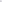 Não ocorrendo à contratação da microempresa ou empresa de pequeno porte, na forma do subitem 7.6.2.2 acima. serão convocadas as remanescentes que porventura se enquadrem na hipótese do subitem 7.6.1.2. na ordem classificatória, para o exercício do mesmo direito.Na hipótese da não contratação nos termos previstos neste subitem, o objeto licitado será adjudicado em favor da proposta originalmente vencedora do certame.Havendo empate no Preço Global entre duas ou mais propostas, a classificação será decidida por sorteio, em ato público, para o qual os licitantes interessados serão convocados, sendo que a forma como se procederá ao sorteio, será definida pela Comissão, ressalvado o disposto no Artigo 30, § 20, inciso IV, da Lei nO 8666/93.Não será levada em consideração para efeito de julgamento, a proposta que contenha vantagem não prevista no edital.Caberá a Comissão Permanente de Licitação proceder ao julgamento da presente licitação, submetendo o seu resultado a consideração do Senhor Prefeito Municipal, com vistas à homologação da adjudicação;A Administração, até a assinatura do "Termo de Contrato", ou a qualquer tempo, poderá desclassificar a proponente vencedora, mediante despacho fundamentado, sem que caiba direito a indenização ou ressarcimento e sem prejuízo de outras sanções cabíveis, caso tenha conhecimento de qualquer circunstância anterior ou posterior ao julgamento da licitação, que desabone sua idoneidade financeira, técnica ou administrativa;A decisão da Comissão Permanente de Licitação somente será considerada definitiva, após Homologação realizada pelo Prefeito Municipal.Em caso de desistência da primeira classificada, antes ou após a adjudicação, a Comissão Julgadora poderá convocar os demais proponentes remanescentes, na ordem de classificação para substituí-la nas mesmas condições estabelecidas, inclusive quanto aos preços ou revogar a licitação.Poderão também ser desclassificadas quaisquer propostas por critério de ordem técnica, administrativa ou jurídica, devidamente fundamentando sempre ao amparo do disposto nas Leis Federais NO. 8.666/93 e 8.883/94.DAS PENALIDADES E SANSÖESDe conformidade com o estabelecido nos Artigos 86 e 87 da Lei Federal NO 8.666, de 21 de junho de 1993, a proponente adjudicada que descumprir as condições deste Edital de Licitação poderá a Administração, garantido a prévia defesa, aplicar as seguintes penalidades: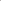 Multa equivalente a 5% (cinco por cento) do valor total do termo contratual, para o caso de ocorrer recusa injustificada ou desinteresse para assinatura do mesmo.No caso de atraso ou negligencia na EXECUÇÃO dos SERVIÇOS, será aplicada multa diária de 0,1% (zero vírgula um por cento) calculado sobre o valor global do termo contratual, até 0 100 (décimo) dia.Em caso de inexecução parcial ou total do termo contratual, a Administração poderá, garantida a prévia defesa, aplicar as seguintes sanções:Advertência;Multa de 10% (dez por cento) do valor global do Termo Contratual;Suspensão temporária do direito de licitar e impedimento de contratar com a Administração pelo prazo de até 02 (dois) anos;Declaração de Inidoneidade para Licitar ou contratar com a Administração Pública, enquanto perdurarem os motivos determinantes da punição ou até que seja promovida a reabilitação, perante a própria autoridade que aplicou a penalidade;Os valores das multas serão descontados de qualquer fatura ou crédito existente no Orgão não se efetuando qualquer pagamento de fatura, enquanto referida multa houver sido paga ou relevada a penalidade aplicada.O valor da multa será descontado de qualquer fatura ou crédito existente na Prefeitura Municipal de PASSO DE TORRES.Nenhum pagamento será feito a proponente a ser contratada, que tenha sido multada, antes de paga ou relevada a multa.A aplicação das penalidades estabelecidas no presente Edital é de competência exclusiva do Prefeito Municipal.Não serão aplicadas as multas decorrentes de "casos fortuitos" ou "força maior" devidamente comprovados.DOS RECURSOSDos atos praticados pela Administração decorrentes da presente licitação, cabem:Recursos no prazo de 02 (dois) dias úteis a contar da intimação do ato ou da lavratura da Ata, nos casos de:Habilitação ou inabilitação do licitante;Julgamento das propostas;Anulação ou revogação da licitação;Aplicação das penas de advertência, suspensão temporária ou multa;Rescisão do contrato.Representação, no prazo de 02 (dois) dias úteis da intimação da decisão relacionada com o objeto da licitação ou do contrato, de que não caiba recurso hierárquico.A intimação dos atos referidos no subitem 9.1.1. alíneas "a", "b", "c" e "e", excluídos os relativos à advertência e multa de mora, e no subitem 9.1.2., será feita mediante publicação na imprensa oficial, salvo nos casos previstos nas alíneas "a" e "b", se presentes os prepostos das licitantes no ato em que foi adotado a decisão, que poderá ser feita por comunicação direta aos interessados, mencionando-se o fato na respectiva Ata.Os recursos previstos nas alíneas "a" e "b" do subitem 9.1.1. terão efeito suspensivo, podendo a autoridade competente, motivadamente e presente razões de interesse público, atribuir aos demais eficácia suspensiva.Interposto o recurso será comunicado aos demais licitantes, que poderão impugná-lo no prazo de 02 (dois) dias úteis.Os recursos deverão ser propostos por escrito e dirigidos ao Prefeito Municipal, por intermédio do Presidente da Comissão Permanente de Licitação, o qual poderá reconsiderar sua decisão, no prazo de 05 (cinco) dias úteis, ou, nesse mesmo prazo, fazê-lo subir, devidamente informados a autoridade superior, devendo, neste caso, a decisão ser proferida dentro do prazo de 05 (cinco) dias úteis, contados do recebimento do recurso, sob pena de responsabilidade.É vedada a proponente a utilização de recurso ou de impugnações como expediente protelatório ou que vise a tumultuar o procedimento da licitação. Identificado tal comportamento, poderá a Comissão Permanente de Licitação arquivar sumariamente os expedientes ou, se for o caso, propor a aplicação ao autor às sanções cabíveis.Os recursos interpostos fora do prazo legal, não serão levados em consideração.DAS OBRIGAÇÕES CONTRATUAISAs obrigações contratuais são as descritas nas respectivas cláusulas da MINUTA CONTRATUAL (ANEXO IV), que independentemente de transcrição fazem parte integrante deste Edital.DO CONTRATO Será firmado contrato, MINUTA CONTRATUAL (ANEXO IV), que constitui parte integrante do presente Edital, cujas cláusulas e condições são reguladas pela Lei NO 8.666, de 21 de junho de 1993, com as alterações decorrentes da Lei NO 8.883, de 08 de junho de 1994. Farão parte integrante do contrato todos os elementos apresentados pelo proponente vencedor, que tenham servido de base para o julgamento da licitação, bem como as condições estabelecidas neste Edital e seus anexos, independentemente de transcrição. A PREFEITURA MUNICIPAL DE PASSO DE TORRES, através do Prefeito Municipal convocará o proponente vencedor para assinar o "Contrato", NO PRAZO DE 05 (CINCO) DIAS ÚTEIS a contar do recebimento de convocação, sob pena de decair do direito à contratação, sem prejuízo das sanções previstas no Artigo 81, da Lei NO 8.666/93. A recusa injustificada da adjudicatária em assinar o "Contrato", conforme estabelecido no subitem anterior caracteriza o descumprimento total da obrigação assumida, sujeitando-o as penalidades a que se refere à Lei. NO 8.666/93. É facultada a Administração, quando o convocado não assumir o "Termo Contratual" no prazo e condições estabelecidos, convocar os proponentes remanescentes, na ordem de classificação, para fazê-lo em igual prazo e nas mesmas condições propostas pelo primeiro colocado, inclusive quanto aos preços, ou revogar a licitação independente da cominação prevista no Artigo 81, da Lei NO 8.666/93. O prazo de convocação para assinatura do Contrato poderá ser prorrogado, uma vez, por igual período, quando solicitado pela proponente durante o seu transcurso e desde que seja apresentado motivo devidamente justificado. Na contagem dos prazos estipulados na presente licitação, excluir-se-á o dia do início e incluir-se-á o do vencimento.DA VIGÊNCIA CONTRATUALO período de vigência do contrato a ser assinado com a proponente vencedora será contado a partir da data de sua assinatura até o final do Exercício atual, podendo ser prorrogado caso haja interesse das partes, mediante termo aditivo, na forma e prazo estabelecidos na lei vigente, para o próximo Exercício.DO PRAZO E CONDIÇÕES DE FORNECIMENTO/ENTREGA Os prazos de entrega são variáveis de acordo com o vulto e complexidade do objeto, serão estabelecidos pela Secretaria de Administração, na entrega da ordem de serviço/compra.DA FORMA DE PAGAMENTO E REAJUSTEO pagamento pela EXECUÇÃO dos SERVIÇOS, efetivamente realizados e aceitos, será feito EM ATÉ 30 (TRINTA) DIAS ÚTEIS após apresentação e aprovação da Nota Fiscal à PREFEITURA MUNICIPAL DE PASSO DE TORRES.A aprovação da Nota Fiscal se dará mediante o "CERTIFICO" do responsável pelo órgão competente da Prefeitura Municipal de PASSO DE TORRES, depois de devidamente conferidas as quantidades e valores.NA NOTA FISCAL DEVERÁ CONSTAR NECESSARIAMENTE O NÚMERO DO CONTRATO.O prazo de pagamento previsto no item acima, só vencerá em dia de expediente normal, na cidade de PASSO DE TORRES — SC, postergando-se, em caso negativo, para o primeiro dia útil.A Empresa a ser contratada deverá exibir nas datas de liquidação, obrigatoriamente, Certidão Negativa de Débito para com a Fazenda Municipal, CND Federal e CRF do FGTS, atualizados e devidamente autenticados. Sob pena do órgão competente da Prefeitura Municipal de PASSO DE TORRES sustar o pagamento respectivo elou pagamentos subsequentes, sustação essa que só será liberada mediante apresentação dos mesmos, não podendo ser considerado atraso de pagamento e, em consequência, não cabendo a Prefeitura Municipal de PASSO DE TORRES qualquer ônus financeiro.Havendo atraso no pagamento incidirá sobre o valor devido pela PREFEITURA MUNICIPAL DE PASSO DE TORRES, a atualização financeira até a data do efetivo pagamento, calculada pro-rata die pelo índice estabelecido pelo Governo Federal, exceto se as ocorrências forem de responsabilidade da empresa a ser contratada.A PREFEITURA MUNICIPAL DE PASSO DE TORRES, não efetuará aceite de títulos negociados com terceiros, isentando-se quaisquer consequências surgidas e responsabilizando a empresa a ser contratada por perdas e danos em decorrência de tais transações.A PREFEITURA MUNICIPAL DE PASSO DE TORRES não pagará juros de mora por atraso de pagamento referente a serviços com ausência total ou parcial de documentação hábil ou pendente de cumprimento de quaisquer cláusulas constantes do contrato.O preço proposto somente poderá ser reajustável conforme dispõe o Artigo 65 da lei8.666/93 e parágrafo 1 0, do Artigo 20, da Lei NO 10.192, de 14 de fevereiro de 2001.DA INEXECUÇÃO, RESCISÃO E ALTERAÇÃO DO CONTRATOA inexecução e a rescisão do contrato serão reguladas pelos Artigo 58, inciso II, e Artigo 77 a 80, seus parágrafos e inciso da Lei NO 8.666/93.A alteração do contrato dar-se-á nos termos do Artigo 65, seus incisos e parágrafos da Lei. NO 8.666/93.DA ANULAÇÃO E REVOGAÇÃOPor razões de interesse público, ou em decorrência de fato superveniente, a Administração poderá revogar ou anular a presente licitação, sem que tal ato possa gerar obrigação de indenização, ressalvando o disposto no parágrafo único, do Artigo 59, da Lei NO 8.666/93;A nulidade do procedimento licitatório induz a do contrato, ressalvado o disposto no parágrafo único do Artigo 59, da Lei NO 8.666/93;No caso de desfazimento do processo licitatório, fica assegurado o contraditório e a ampla defesa.DAS DOTAÇÕES ORÇAMENTÁRIASAs despesas decorrentes da presente licitação correrão por conta das dotações orçamentárias no Exercício de 2021: 11.3.2.047.3.3.90 – 100 – 127/2021 MANUTENÇÃO DO DEPARTAMENTO DE MEIO AMBIENTE18.	DAS DISPOSIÇÕES FINAIS A Prefeitura Municipal de PASSO DE TORRES, poderá tolerar o não cumprimento de alguma exigência de caráter eminentemente burocrático, descrito no presente edital, desde que tal tolerância venha em defesa dos interesses do Município e não se constitua num desvio substancial da proposta.Nenhuma indenização será devida as proponentes em razão da elaboração e/ou apresentação de documentação relativa ao presente Edital.A apresentação da proposta de preços implica na aceitação plena e total das condições deste Edital, sujeitando-se a proponente as sanções previstas nos Artigos 87 e 88, da Lei NO 8.666/93.A apresentação da proposta de preços será considerada como evidência de que a proponente examinou criteriosamente todos os documentos do Edital, e obteve informações sobre qualquer ponto duvidoso antes de apresentá-la, e considerou que os elementos desta licitação lhe permitiram a elaboração de uma proposta totalmente satisfatória.A proponente vencedora assumira integralmente e exclusivamente todas as responsabilidades no que diz respeito às obrigações fiscais, trabalhistas, previdenciárias e todos os demais encargos que por ventura venham a incidir sobre o objeto do presente Edital.Atendida a conveniência administrativa, ficam os proponentes vencedores obrigados a aceitar, nas mesmas condições contratuais ou de fornecimento, os eventuais acréscimos ou supressões de que trata o parágrafo 1 0, do Artigo 65, da Lei Federal NO 8.666/93.É facultada a Comissão Permanente de Licitação em qualquer fase da licitação, a promoção de diligências destinadas a esclarecer ou a completar a instrução do processo.A Comissão Permanente de Licitação poderá solicitar parecer técnico interno ou externo em qualquer fase da presente licitação.Na contagem dos prazos estipulados na presente licitação, excluir-se-á o dia do início e incluir-se-á o do vencimento.Onde este Edital for omisso, prevalecerão os termos da Lei NO 8.666/93 e alterações posteriores, reservando-se ainda a PREFEITURA MUNICIPAL DE PASSO DE TORRES, o direito de revogar no todo ou em parte o presente Edital, sem que dessa sua decisão possa resultar, em qualquer caso, reclamação ou indenização por parte das proponentes.Quaisquer elementos, informações ou esclarecimentos relativos a esta licitação, poderão ser obtidos de segunda a sexta-feira, no SETOR DE LICITAÇÕES da PREFEITURA MUNICIPAL DE PASSO DE TORRES, sito a AV. BEIRA RIO, NO 20, Bairo CENTRO, Município de PASSO DE TORRES, Estado de SANTA CATARINA, no horário das 13h às 19h, pelo FONE: (48) 3548-0035, e ou ainda, através de e-mail enviado para o seguinte endereço eletrônico: licitacao@prefeitura-passo.sc.gov.br.Fazem parte integrante deste Edital ANEXO I – Termo de Referência;ANEXO II – Modelo de Declaração de Inexistência de Fato Impeditivo;ANEXO III – Declaração de cumprimento do disposto no inciso XXXIII DO ART. 70 da Constituição Federal de 1988;ANEXO IV – Minuta Contratual;PASSO DE TORRES – SC, 22 de Março de 2021.ANEXO ITERMO DE REFERÊNCIA:OBJETO: CONTRATAÇÃO DE EMPRESA ESPECIALIZADA PARA REGULARIZAÇÃO AMBIENTAL DO CEMITÉRIO DE ACORDO COM AS CONDIÇÕES ESTABELECIDAS CONFORME ABAIXO:1 – Plano de Recuperação de Áreas Contaminadas, contendo a delimitação da extensão da área contaminada, o programa de monitoramento, as medidas de controle e adequação do local, para os casos onde os resultados da investigação confirmatória indicarem substâncias de origem antrópica em concentrações acima dos valores de investigação; 2 – Plano de Monitoramento, para os casos onde os resultados da investigação confirmatória não indicarem substâncias de origem antrópica em concentrações acima dos valores de investigação;3 – O número e a localização dos pontos de amostragem, a frequência de amostragem e os parâmetros mínimos de análise, seguem as orientações especificadas nos parágrafos §1º, §2º e §3º do artigo 5º da CONSEMA 119/2017. Parágrafo único. A ampliação de área de sepultamento do cemitério deverá seguir os critérios estabelecidos para os novos cemitérios. (§ 1° O número e a localização dos pontos de amostragem serão definidos com base na delimitação da extensão da área contaminada, na direção de fluxo subterrâneo e pela presença de poços ou nascentes utilizadas para a captação de águas subterrâneas, em áreas a jusante do cemitério.§ 2° A frequência de amostragem das águas subterrâneas será definida no programa de monitoramento, com base nas especificidades locais, sendo realizadas, no mínimo, duas campanhas anuais, considerando a estação mais chuvosa e a mais seca.§ 3° Os parâmetros mínimos de análise são os estabelecidos conforme Tabela 1 abaixo extraída da RESOLUÇÃO CONSEMA Nº 119, DE 01 DE DEZEMBRO DE 2017.TABELA 14 Os planos e projetos para regularização ambiental de cemitérios deverão contemplar: I – Caracterização da área do empreendimento, compreendendo: a) localização tecnicamente identificada no município, com indicação de acessos, sistema viário, ocupação e benfeitorias no seu entorno; b) levantamento topográfico planialtimetrico e cadastral, compreendendo o mapeamento de limites do empreendimento, incluindo o mapeamento e a caracterização dos usos do solo no entorno; c) estudo demonstrando o nível máximo do aquífero freático (lençol freático), ao final da estação de maior precipitação pluviométrica; d) sondagem mecânica para caracterização do subsolo visando a caracterização do terreno utilizado pelo empreendimento. Na seleção dos locais para coleta de amostras devem ser priorizados os pontos a jusante do fluxo hidrogeológico perceptível.II – Plano de operação do empreendimento.Art. 14. Ficam incluídos no Anexo VI da Resolução CONSEMA nº 98, de 2017 e no Capítulo III do Anexo Único da Resolução CONSEMA nº 99, de 2017 os seguintes códigos: “71.90.03 – Cemitérios implantados até abril de 2003 e com atividade de sepultamento em operação.Pot. Poluidor/Degradador:Ar: P Água: M Solo: M Geral: M Porte ÚnicoEsta atividade será licenciada por meio da expedição de Autorização Ambiental – AuAInstrução Normativa 52 – Cemitérios – Deverá contemplar os seguintes itens Autorização Ambiental a. Requerimento de Autorização Ambiental e confirmação de localização do empreendimento segundo suas coordenadas planas (UTM) no sistema de projeção (DATUM) SIRGAS2000. Ver modelo.b. Procuração, para representação do interessado, com firma reconhecida. d. Cadastro Nacional da Pessoa Jurídica (CNPJ) ou Cadastro de Pessoa Física (CPF).e. Documento de comprovação da titularidade da área ou Termo de Intitulação da administração sobre a área do cemitério.g. Relatório de caracterização do cemitério, conforme Termo de Referência no Anexo 5.h. Plano de Recuperação de Áreas Contaminadas ou Plano de Monitoramento.i. Anotação de Responsabilidade Técnica (ART) ou Função Técnica (AFT) do(s) profissional(ais) habilitado(s) para a elaboração do Plano de Recuperação de Áreas Contaminadas ou do Plano de Monitoramento.f. Para os casos onde os resultados da investigação confirmatória indicarem substâncias de origem antrópica em concentrações acima dos valores de investigação, deverá ser apresentado o Plano de Recuperação de Áreas Contaminadas, contendo a delimitação da extensão da área contaminada, o programa de monitoramento, as medidas de controle e adequação do local, seguindo as orientações constantes na Instrução Normativa IN 74, de Recuperação de Áreas Contaminadas, no que couber.g. Para os casos onde os resultados da investigação confirmatória não indicarem substâncias de origem antrópica em concentrações acima dos valores de investigação, deverá ser apresentado o Plano de Monitoramento do empreendimento. Termo de Referência para elaboração do Relatório de Caracterização Para os cemitérios em regularização, a serem licenciados através de AuA, conforme Resolução CONSEMA n° 119/2017.1. Objeto de Licenciamento Indicar a natureza e porte do empreendimento ou atividade, objeto de licenciamento.2. Caracterização do Empreendimento Descrição do Plano de operação do empreendimento.3. Diagnóstico da área do empreendimento, contendo:3.1 Localização tecnicamente identificada no município, com indicação de acessos, sistema viário, ocupação e benfeitorias no seu entorno; 3.2 Levantamento topográfico planialtimétrico e cadastral, compreendendo o mapeamento de limites do empreendimento, incluindo o mapeamento e a caracterização dos usos do solo no entorno;3.3 Estudo demonstrando o nível máximo do aquífero freático (lençol freático), ao final da estação de maior precipitação pluviométrica; 3.4 Sondagem mecânica para caracterização do subsolo visando a caracterização do terreno utilizado pelo empreendimento. Na seleção dos locais para coleta de amostras devem ser priorizados os pontos a jusante do fluxo hidrogeológico perceptível;3.5 Laudo hidrogeológico. Os parâmetros mínimos de análise são os estabelecidos no Anexo Único da Resolução CONSEMA n° 98/2017: pH; Condutividade; Cor Aparente; Turbidez; NTU; Sólidos Totais; Cloreto; Fosfato; Sulfato; Nitrato; Nitrito; Nitrogênio Amoniacal; Nitrogênio Kjeldhal Total; Bactérias Heterotróficas; Coliformes Totais; Escherichia coli; Clostridium perfringens.4. Programa de monitoramento dos parâmetros hidrogeológicos (águas subterrâneas)Deverá ser apresentado minimamente o plano de monitoramento dos parâmetros hidrológicos, com monitoramento das águas subterrâneas. O número e a localização dos pontos de amostragem serão definidos com base na delimitação da área, na direção de fluxo subterrâneo e pela presença de poços ou nascentes utilizadas para a captação de águas subterrâneas, em áreas a jusante do cemitério. A frequência de amostragem das águas subterrâneas será definida com base nas especificidades locais, sendo realizadas, no mínimo, duas campanhas anuais, considerando a estação mais chuvosa e a mais seca. Os parâmetros a serem analisados serão os descritos no item 3.5.Da qualificação dos Técnicos:Para a prestação dos serviços descritos acima, a empresa deverá possuir uma equipe de Profissionais vinculados à empresa, devidamente registrados junto aos Conselhos Regionais – CREA, CRQ e CRBIO, conforme descrito abaixo: 01 – Engenheiro Ambiental; 01 – Engenheiro Agrônomo ou Biólogo;01 – Engenheiro Químico.Do período necessário de contratação: A contratação se faz necessária até 31 de dezembro de 2021, podendo ser renovada, na forma da Lei 8.666/93.Do Valor: Serão utilizados recursos próprios para o pagamento das despesas que forem contratadas e executadas.A estimativa é de que os serviços custem o Valor Máximo de R$ 12.500,00(doze mil e quintos reais)Da dotação orçamentária:As despesas serão empenhadas em dotações próprias do orçamento municipal do exercício de 2021: 11.03.2.047.3.3.90 - 100 - 127/2021   -   MANUTENÇÃO DO DEPTO DE MEIO AMBIENTE ANEXO IIDECLARACÃO DE INEXISTÊNCIA DE FATO IMPEDITIVOA empresainscrita no CNPJ sob o no , por intermédio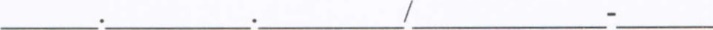 de seu representante legal:Sr(a):portador(a)	da	Carteira	de	Identidade	noe do CPF n.0Para fins de participação, no EDITAL DECLARA para todos os fins de direito, que a empresa não foi declarada inidônea em nenhum órgão público, Federal, Estadual ou Municipal, nem está suspensa de participar de licitação na PREFEITURA MUNICIPAL DE PASSO DE TORRES, nos termos do Artigo 32 - Parágrafo 20, da Lei Federal NO 8.666/93.Por ser expressão da verdade, firmamos a presente declaração.	de	de 2021.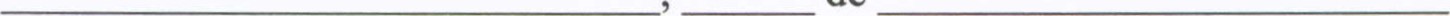 Representante legal(Nome completo, assinatura e carimbo da Empresa)	SSP/	e CPF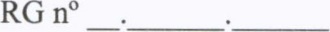 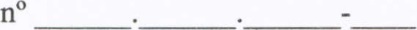 ANEXO IIIDECLARACÃO DE CUMPRIMENTO DO DISPOSTO NO INCISO    XXXIII DO ART. 70 DA CONSTITUICÃO FEDERAL DE 1988A empresaInscrita no CNPJ sob o no, por intermédio deSeu representante legal:Sr(a):portador(a)Da Carteira de Identidade noE do CPF n.0Para fins de participação, no EDITAL DE CONVITE P/  COMPRAS E SERVIÇOS NO 04/2021, em cumprimento com o que determina o Art. 27, inciso V, da Lei 8.666/93.DECLARA, nos termos do Inciso XXXIII do art. 70, da Constituição Federal c/c art. 27, V, da Lei no 8.666, de 21 de Junho de 1.993, sob a nova redação da Lei no 9.854, de 27 de Outubro de 1.999, que não emprega menor de dezoito anos em trabalho noturno, perigoso ou insalubre e nem menor de dezesseis anos.RESSALVAEmprega menor, a partir de quatorze anos, na condição de aprendiz.DECLARA, ainda, estar ciente das SANÇÕES que lhe poderão ser impostas, conforme disposto neste Edital e no art. 299 do Código Penal, na hipótese de falsidade da presente declaração.Por ser expressão da verdade, firmamos a presente declaração.	de	de 2021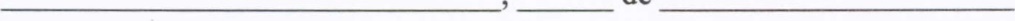 Representante legal(Nome completo, assinatura e carimbo da Empresa)	SSP/	e CPF nO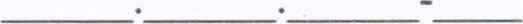 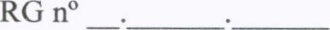 ANEXO IVMINUTA CONTRATUALCONTRATO Nº XXX/2021TERMO DE CONTRATO QUE ENTRE SI FAZEM DE UM LADO O MUNICÍPIO DE PASSO DE TORRES, E DE OUTRO LADO A EMPRESA XXXXXXXXXXXX, NOS TERMOS DA LEI Nº 8.666 DE 21/06/93.Cláusula primeira - Preâmbulo1. CONTRATANTE: O MUNICÍPIO DE PASSO DE TORRES, com sede na AV. BEIRA RIO. Nº 20, Bairro CENTRO, Município de PASSO DE TORRES, Estado de SANTA CATARINA, inscrito no CNPJ sob o Nº 95.782.793/0001-54, neste ato representado pelo Sr. Prefeito Municipal em exercício Altemir Catel Cardoso, ora denominada CONTRATANTE. 2. CONTRATADA: A empresa XXXXXXXXXXXX, estabelecida na XXXXXXXXXXX, inscrita no CNPJ sob o Nº XX.XXX.XXX/XXXX-XX, neste ato representada pelo Sr.(a) XXXXXXXXXXXXX, ora denominada CONTRATADA.3. ADJUDICAÇÃO: O presente termo contratual decorre do PROCESSO ADMINISTRATIVO nº 032/2021, PROCESSO De LICITAÇÃO Nº 031/2021 Modalidade: CARTA CONVITE P/ COMPRAS E SERVIÇOS Nº 04/2021, Homologado em XX/XX/2021, que passa a integrar este contrato independentemente de transcrição, juntamente com a proposta da CONTRATADA.                                               Cláusula segunda - Do objetoO presente termo contratual tem por objeto a “CONTRATAÇÃO DE EMPRESA ESPECIALIZADA PARA REGULARIZAÇÃO AMBIENTAL DO CEMITÉRIO DE ACORDO COM AS CONDIÇÕES ESTABELECIDAS NO EDITAL Para serem realizados de acordo com relação e especificações do anexo I do edital.Cláusula terceira - Da vigência do contrato1. O período de vigência do contrato será contado a partir de sua assinatura até 31/12/2021, podendo ser prorrogado caso haja interesse das partes, mediante termo aditivo, na forma e prazo estabelecidos na lei vigente.Cláusula quarta - Do prazo e condições de entrega1.2. . O objeto deverá ser realizado no local conforme solicitado pelo MUNICÍPIO de PASSO DE TORRES, conforme constar na solicitação.1.2.1. O objeto será recebido e conferido por fiscal designado por esta Instituição.Cláusula quinta - Do preço1. A CONTRATANTE pagará a CONTRATADA pelos seus respectivos valores.2. É vedada a CONTRATADA pleitear qualquer adicional de preços por faltas ou omissões que por ventura venham a ser contratadas em sua proposta ou, ainda decorrentes das variações das quantidades previstas no parágrafo 1º do Artigo 65 da Lei nº 8.666/93.Cláusula sexta - Da forma e condições de pagamento 1. O pagamento será feito pela CONTRATANTE, em moeda nacional; em até 30 (trinta) dias úteis após a efetiva entrega dos produtos e respectiva apresentação da Nota Fiscal, devidamente atestada por servidor da CONTRATANTE; referente à aquisição dos materiais, observando-se, antes do pagamento, a comprovação da regularidade junto ao INSS e FGTS, e em conformidade ao discriminado na proposta apresentada pela CONTRATADA.  1.1. O prazo de pagamento previsto no item acima, só vencerá em dia de expediente normal na cidade da CONTRATANTE, postergando-se, em caso negativo, para o 1º (primeiro) dia útil subsequente.Cláusula sétima - Do reajuste de preço1. O preço proposto somente poderá ser reajustável consoante dispõe o artigo 65 da lei 8.666/93.Cláusula oitava - Da dotação orçamentária e do valor global1. As despesas do objeto deste contrato correrão pelas dotações orçamentárias vigentes do orçamento do Exercício de 2021: 11.03.2.047.3.3.90 -  100 - 127/2021   -   MANUTENÇÃO DO DEPTO DE MEIO AMBIENTE 2. O valor global deste contrato é de: R$ XX.XXX,XX (XXXXXXXXXXXXXXXX).Cláusula nona - Da execução1. Este Contrato deverá ser executado fielmente pelas partes, de acordo com as cláusulas avençadas e as normas da Lei, respondendo cada uma pelas consequências de sua inexecução total ou parcial.2. A CONTRATADA é responsável pelos danos causados diretamente à CONTRATANTE ou a terceiros, decorrentes de sua culpa ou dolo na execução do contrato, não excluindo ou reduzindo essa responsabilidade a fiscalização ou o acompanhamento pelo órgão interessado.Cláusula décima - Da alteração contratual1. Este contrato poderá ser alterado, com as devidas justificativas, nos seguintes casos:I. Unilateralmente pela CONTRATANTE:a) Quando houver modificação dos serviços ou das especificações, para melhor adequação aos seus objetivos;b) Quando necessária a modificação do valor contratual em decorrência de acréscimo ou diminuição quantitativa de seu objeto, nos limites permitidos no Parágrafo 1º. do Artigo 65 da Lei No. 8.666. II. Por acordo das partes:a) Quando conveniente a substituição da garantia de execução;b) Quando necessária a modificação do regime de execução do serviço, bem como do modo de fornecimento, em face de verificação técnica da inaplicabilidade dos termos contratuais originários;c) Quando necessária a modificação da forma de pagamento, por imposição de circunstâncias supervenientes, mantido o valor inicial atualizado, vedada a antecipação do pagamento com relação ao cronograma financeiro fixado sem a correspondente contraprestação do serviço.   2. A CONTRATADA fica obrigada a aceitar, nas mesmas condições contratuais os acréscimos ou supressões que se fizerem necessárias, respeitando os termos do Parágrafo 1o. do Artigo 65 da Lei No. 8.666/93.Cláusula décima primeira - Das penalidades1. Em caso de inexecução parcial ou total das condições estabelecidas neste Contrato, erros de execução, demora na entrega dos serviços, a CONTRATANTE poderá, garantida a prévia defesa, aplicar a CONTRATADA as seguintes penalidades:I. Advertência;II. Se a CONTRATADA não entregar os produtos no prazo estipulado, a não ser por motivo de força maior definido em Lei e reconhecido pela CONTRATANTE, ficará sujeito à multa diária de 5% (cinco por cento), incidente sobre o valor total do empenho, ou de seu remanescente nas hipóteses de inexecução total ou parcial do contrato; no caso dos objetos não estarem em conformidade com as especificações do Termo de Referência, assim como na recusa injustificada do adjudicatário em assinar o Contrato dentro do prazo estabelecido no item 14.1, ficando sujeita e garantida à prévia defesa. A sanção de multa será aplicada nos casos de:a) descumprimento do prazo por atraso de entrega do objeto;I - Atraso de 05 (cinco) dias, multa de 0,2% (dois décimo por cento) sobre o valor global por dia de atraso;II - Atraso superior a 05 (cinco) dias, multa de 0,5% (meio por cento) sobre o valor global por dia de atraso, até o máximo de 15% (quinze).b) descumprimento do prazo de entrega do objeto em manutenção;I - Atraso de 05 (cinco) dias, multa de 0,5% (meio por cento) sobre o valor da obrigação pendente, por dia de atraso;II - Atraso superior a 05 (cinco) dias, multa de 1% (hum por cento) sobre o valor da obrigação pendente, por dia de atraso, até o máximo de 15% (quinze por cento);III. Suspensão temporária do direito de licitar e impedimento de contratar com a CONTRATANTE pelo prazo de até 02 (dois) anos;IV. Declaração de inidoneidade para licitar ou contratar com a CONTRATANTE, enquanto perdurarem os motivos determinantes da punição ou até que seja promovida a reabilitação, perante a própria autoridade que aplicou a penalidade;V. O valor da multa referido no subitem 1.2. será descontado de qualquer fatura ou crédito existente no órgão, não se efetuando qualquer pagamento de fatura, enquanto referida multa houver sido paga ou relevada a penalidade aplicada.2. Não serão aplicadas as multas decorrentes de "casos fortuitos" ou "força maior”, devidamente comprovado.Cláusula décima segunda - Dos recursos administrativos1. Da penalidade aplicada caberá recurso por escrito, no prazo de 05 (cinco) dias úteis da notificação, a autoridade superior àquela que aplicou a sanção, ficando sobrestada à mesma até o julgamento do pleito, nos termos do artigo 109 da Lei No. 8.666/93.Cláusula décima terceira  - Da rescisão1. O presente contrato poderá ser rescindido por qualquer uma das partes contratantes, mediante Aviso Prévio, e desde que seja feito com uma antecedência mínima de 30 (trinta) dias.2. O presente Instrumento considerar-se-á rescindido de pleno direito, independentemente de qualquer notificação, quer judicial ou extrajudicial, uma vez verificada a ocorrência de uma dos seguintes eventos:I. Falência ou pedido de concordata da CONTRATADA; II. A dissolução da sociedade ou falecimento do CONTRATANTE se for firma individual ou pessoa física;III. A insolvência da CONTRATADA, caracterizada pelo protesto de títulos; IV. O não cumprimento de qualquer das Cláusulas do presente contrato, desde que não tomadas as devidas providências dentro de 30 (trinta) dias, a contar do envio, pela CONTRATANTE, da notificação de tal evento;V. A subcontratação, do objeto deste contrato, sem prévia autorização da CONTRATANTE.3. A rescisão contratual, nos casos acima especificados acarretará a CONTRATADA:I. Responsabilidade financeira pelos prejuízos causados a CONTRATANTE;II. Retenção dos créditos decorrentes do Contrato, até a apuração dos prejuízos causados a CONTRATANTE, a seus servidores ou a terceiros;Cláusula décima quarta – Das partes integrantes1. Fazem parte integrante o presente Contrato, independentemente da transcrição, a Proposta da CONTRATADA, o Edital e seus Anexos.Cláusula décima quinta - Do foro1. Fica eleito o Foro da Comarca de Santa Rosa do Sul, com renúncia expressa de qualquer outro, por mais privilegiado que seja, para dirimir quaisquer questões oriundas do presente contrato.E, assim por estarem ajustados e contratados, após lido e achado conforme, ambas as partes assinam o presente contrato em 02 (duas) vias de igual teor e forma, juntamente com as testemunhas abaixo.PASSO DE TORRES – SC, XX de XXXXXXXX 2021.TESTEMUNHAS:À PREFEITURA MUNICIPAL DE PASSO DE TORRESCOMISSÃO PERMANTENTE DE LICITAÇÕESPROCESSO LICITATÓRIO Nº 031/2021EDITAL DE CARTA CONVITE Nº 04/2021Envelope NO 1 - "DOCUMENTAÇÃODE HABILITAÇÃO" EMPRESA:CNPJ DA EMPRESA:À PREFEITURA MUNICIPAL DE PASSO DE TORRESCOMISSÃO PERMANTENTE DE LICITAÇÕESPROCESSO LICITATÓRIO Nº 031/2021EDITAL DE CARTA CONVITE Nº 04/2021Envelope Nº 2 - "PROPOSTA DE PREÇO”EMPRESA:CNPJ DA EMPRESA:_______________________________ALTEMIR CATEL CARDOSOPrefeito Municipal em Exercício_______________________________JANAINA SILVEIRA SCHEFFER Presidente da Comissão de LicitaçãoPARÂMETROS UNIDADE MAXIMO PERMITIDO pH -- 6,0 – 9,5¹ Condutividade mS/cm --- Cor Aparente mg Pt/L --- Turbidez NTU --- Sólidos Totais mg L-1 -- Cloreto mg Cl L-1 250¹ Fosfato mg (PO43-) L-1 --- Sulfato mg SO4 L-1 250¹ Nitrogênio Nitrato mg N L-1 10¹ Nitrogênio Nitrito mg N L-1 1¹ Nitrogênio Amoniacal mg N L-1 1,25¹ª Nitrogênio Kjeldhal Total mg N L-1 -- Bactérias Heterotróficas UFC mL-1 500 ¹ Coliformes Totais P/A 100 mL-1 Ausente ¹ Escherichia Coli P/A 100 mL-1 Ausente ¹ Clostridium Perfringens P/A 100 mL-1 --- _____________________________________MUNICÍPIO DE PASSO DE TORRESCONTRATANTE______________________________________(NOME DO RESPONSÁVEL)Responsável Legal(EMPRESA VENCEDORA)CONTRATADA_______________________________TESTEMUNHA 01CPF: XXX.XXX.XXX-XX_______________________________TESTEMUNHA 02CPF: XXX.XXX.XXX-XX